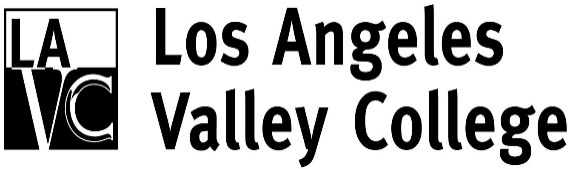 Citizens Building Oversight Committeehttp://www.lavc.edu/revitalizingvalley/oversitecommittee.htmlCommittee Members Mark an “x” next to each person who is present: *Pat Ballew, LAVC Foundation, Chair Kevin Ary, Member at Large  Eric Bubbers, LACCD Representative Asta Criss, Valley Glen Neighborhood Association Lisa Davis, Studio City Neighborhood CouncilCarlos Ferreyra, Greater Valley Glen Council Diedra Stark, Retirees Association of LAVC  Vacant, Neighborhood Council Valley Village Vacant, Sherman Oaks Neighborhood Council Student MemberEx Officio Dr. Erika Endrijonas, President Resource Members Mike Lee, VPAS Armine Galukyan, Executive Assistant Mark Strauss, College Project Director*ChairLAVC Mission Statement: Los Angeles Valley College serves as a leader in student success, with pathways for certificates, degrees, transfer, and continuing education.  We enable students to advance their education, personal development, and quality of life, empowering them to be productive and engaged members of the global community.Citizens Building Oversight Committee5800 Fulton AvenueValley Glen, CA  91401July 11, 2017 - 6:00 PMACA Building, President’s Conference Room AgendaWelcome and IntroductionsPublic CommentsApproval of Minutes Chairperson’s Report- Pat BallewPresident’s Report Update on District Citizens’ Oversight Committee- Eric Bubbers  Building Construction Update- Mark StraussItems from the FloorNext Meeting: September 5, 2017